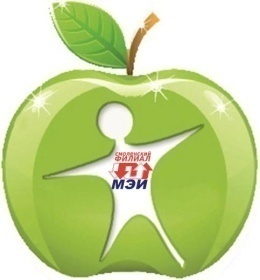 МИНИСТЕРСТВО ОБРАЗОВАНИЯ И НАУКИ РОССИЙСКОЙ ФЕДЕРАЦИИАДМИНИСТРАЦИЯ СМОЛЕНСКОЙ ОБЛАСТИ АДМИНИСТРАЦИЯ г. СМОЛЕНСКАГОМЕЛЬСКИЙ ГОСУДАРСТВЕННЫЙ УНИВЕРСИТЕТ ИМЕНИ ФРАНЦИСКА СКОРИНЫ г. Гомель, Республика БеларусьФИЛИАЛ «НАЦИОНАЛЬНОГО ИССЛЕДОВАТЕЛЬСКОГО УНИВЕРСИТЕТА «МЭИ» в г. Смоленске«Актуальные проблемы формирования здорового образа жизни студенческой молодежи»ПРОГРАММАХIII международной студенческой научно-практической конференции 7 апреля 2022 г.Смоленск, 2022ПЛЕНАРНОЕ ЗАСЕДАНИЕ7  апреля 2022 г.  1400 – 1530ауд. А-3 (аудиторный блок)Открытие конференцииПриветственное слово директора филиала ФГБОУ ВО «НИУ «МЭИ» в г. Смоленске д.т.н., профессора Федулова А.С.Приветственное слово начальника Главного управления спорта Смоленской обл. Заенчковского Э.М.Приветственное слово  председателя комитета по физической культуре и спорту Администрации г. Смоленска Дударева Е.В.Приветственное слово зав. кафедрой «Физического воспитания»  филиала ФГБОУ ВО «НИУ «МЭИ» в г. Смоленске к.п.н., доцента Лёшина А.О.Пленарные доклады:1. Пляц Д.С.  Филиал ФГБОУ ВО «НИУ «МЭИ» в г. Смоленске, 3 курс, группа ТМ1-19, Смоленск, Россия,   «ИЗМЕНЕНИЕ КЛИМАТА И ЕГО АНТРОПОГЕННЫЕ ПРИЧИНЫ». Научный руководитель: к.э.н.,  доцент кафедры физики Скуратова Н.А.2. Майорова Е.А. Филиал ФГБОУ ВО «НИУ «МЭИ» в г. Смоленске 2 курс, группа ТМ-1-20, Смоленск, Россия  «ИССЛЕДОВАНИЕ ПРОБЛЕМЫ ВЫБОРА ПРОДУКТОВ ПИТАНИЯ СОВРЕМЕННОЙ СТУДЕНЧЕСКОЙ МОЛОДЕЖЬЮ».  Научный руководитель: к.п.н., доцент кафедры «Физвоспитания» Соколова Т.М.3. Музыко М.В. ФГБОУ ВО СГУС 2 курс,  группа 3-3-20,  Смоленск, Россия, «РЕКРЕАЦИЯ КАК СРЕДСТВО ВОССТАНОВЛЕНИЯ ФУНКЦИОНАЛЬНОГО СОСТОЯНИЯ СТУДЕНТОВ». Научный  руководитель: к.п.н.,  доцент кафедры спортивной медицины и адаптивной физической культуры Федоскина Е.М.СЕКЦИОННЫЕ ДОКЛАДЫСекция 1-3:  Актуальные аспекты здорового образа жизни студенческой молодежи. Методологические, психолого-педагогические, социологические и организационные аспекты физической культуры и спорта. Вопросы адаптивной, рекреативной и реабилитационной физической культурыРуководитель секции:Секция 4-5 :  Научные основы и инновационные технологии организации здорового питания как одного из важнейших компонентов здорового образа жизни.  Современные проблемы экологии окружающей среды.Руководитель секции:Лёшин А.О.Зав. кафедрой «Физвоспитания», к.п.н., доцент Заседание: Заседание: 7 апреля 2022 г. с 15.30 до 17.00  ауд. А3. Прокощенков Е.В. ПЛАНИРОВАНИЕ ТРЕНИРОВОК И КОМПЛЕКСНЫХ УПРАЖНЕНИЙ В ФУТБОЛЕ.  Филиал ФГБОУ ВО «НИУ«МЭИ» в г. Смоленске; 1 курс магистратуры; группа ТМ-21 (маг); научный руководитель: Царегородцев Е.Л., к.т.н., доцент. Прокощенков Е.В. ПЛАНИРОВАНИЕ ТРЕНИРОВОК И КОМПЛЕКСНЫХ УПРАЖНЕНИЙ В ФУТБОЛЕ.  Филиал ФГБОУ ВО «НИУ«МЭИ» в г. Смоленске; 1 курс магистратуры; группа ТМ-21 (маг); научный руководитель: Царегородцев Е.Л., к.т.н., доцент.Халандач Е.Ф.  ДВИГАТЕЛЬНАЯ АКТИВНОСТЬ КАК ВАЖНАЯ СОСТАВЛЯЮЩАЯ ЖИЗНИ СТУДЕНТОВ СГУС.  ФГБОУ ВО СГУС,  группа 3-3-19, научный  руководитель Федоскина Е.М., к.п.н.,  доцент кафедры спортивной медицины и адаптивной физической культуры.Халандач Е.Ф.  ДВИГАТЕЛЬНАЯ АКТИВНОСТЬ КАК ВАЖНАЯ СОСТАВЛЯЮЩАЯ ЖИЗНИ СТУДЕНТОВ СГУС.  ФГБОУ ВО СГУС,  группа 3-3-19, научный  руководитель Федоскина Е.М., к.п.н.,  доцент кафедры спортивной медицины и адаптивной физической культуры.Павличенко А.И.  РЕАБИЛИТАЦИОННАЯ ФИЗИЧЕСКАЯ КУЛЬТУРА ПОСЛЕ РЕСПИРАТОРНЫХ ВИРУСНЫХ ЗАБОЛЕВАНИЙ.  Филиал ФГБОУ ВО «НИУ «МЭИ» в г. Смоленске, 3 курс, группа ТМ1-19; научный руководитель: Соколова Т.М. , к.п.н., доцент кафедры «Физвоспитания».Павличенко А.И.  РЕАБИЛИТАЦИОННАЯ ФИЗИЧЕСКАЯ КУЛЬТУРА ПОСЛЕ РЕСПИРАТОРНЫХ ВИРУСНЫХ ЗАБОЛЕВАНИЙ.  Филиал ФГБОУ ВО «НИУ «МЭИ» в г. Смоленске, 3 курс, группа ТМ1-19; научный руководитель: Соколова Т.М. , к.п.н., доцент кафедры «Физвоспитания».Загородняя Е.В. , 11Б, Манько Д.А. , 10Г, ИССЛЕДОВАНИЕ ФИЗИЧЕСКОГО ЗДОРОВЬЯ ГИМНАЗИСТОВ.  МБОУ "Гимназия № 4" г. Смоленска, научные руководители: О.А. Жариков, Е. А. Агеева, учителя физической культуры. Загородняя Е.В. , 11Б, Манько Д.А. , 10Г, ИССЛЕДОВАНИЕ ФИЗИЧЕСКОГО ЗДОРОВЬЯ ГИМНАЗИСТОВ.  МБОУ "Гимназия № 4" г. Смоленска, научные руководители: О.А. Жариков, Е. А. Агеева, учителя физической культуры. Бояринцева Д.А. ВНЕУЧЕБНАЯ ДЕЯТЕЛЬНОСТЬ КАК СПОСОБ РЕАЛИЗАЦИИ ОЛИМПИЙСКОГО ОБРАЗОВАНИЯ В ВУЗЕ ФК. ФГБОУ ВО «СГУС», 4 курс, группа 3-2-18 ОРМ; научный руководитель: Ефременков К.Н. д.п.н., доцент кафедры гуманитарных наук.Бояринцева Д.А. ВНЕУЧЕБНАЯ ДЕЯТЕЛЬНОСТЬ КАК СПОСОБ РЕАЛИЗАЦИИ ОЛИМПИЙСКОГО ОБРАЗОВАНИЯ В ВУЗЕ ФК. ФГБОУ ВО «СГУС», 4 курс, группа 3-2-18 ОРМ; научный руководитель: Ефременков К.Н. д.п.н., доцент кафедры гуманитарных наук.Маслов И.А. ОТНОШЕНИЕ СОВРЕМЕННЫХ СТУДЕНТОВ К ПРОБЛЕМЕ НАРКОМАНИИ В РОССИИ. Филиал ФГБОУ ВО «НИУ «МЭИ» в г. Смоленске, 2 курс, группа ИТЭК-20; научный руководитель: Соколова Т.М. , к.п.н., доцент кафедры «Физвоспитания».Маслов И.А. ОТНОШЕНИЕ СОВРЕМЕННЫХ СТУДЕНТОВ К ПРОБЛЕМЕ НАРКОМАНИИ В РОССИИ. Филиал ФГБОУ ВО «НИУ «МЭИ» в г. Смоленске, 2 курс, группа ИТЭК-20; научный руководитель: Соколова Т.М. , к.п.н., доцент кафедры «Физвоспитания».Фернатий И.К. ОТНОШЕНИЕ СТУДЕНТОВ ТЕХНИЧЕСКОГО ВУЗА К ПРОБЛЕМЕ ТАБАКОКУРЕНИЯ. Филиал ФГБОУ ВО «НИУ «МЭИ» в г. Смоленске, 2 курс, группа ИТЭК-20; научный руководитель: Соколова Т.М. , к.п.н., доцент кафедры «Физвоспитания».Фернатий И.К. ОТНОШЕНИЕ СТУДЕНТОВ ТЕХНИЧЕСКОГО ВУЗА К ПРОБЛЕМЕ ТАБАКОКУРЕНИЯ. Филиал ФГБОУ ВО «НИУ «МЭИ» в г. Смоленске, 2 курс, группа ИТЭК-20; научный руководитель: Соколова Т.М. , к.п.н., доцент кафедры «Физвоспитания».Фёдоров А.Д. ИЗУЧЕНИЕ ОСОБЕННОСТЕЙ СИЛОВЫХ ПОКАЗАТЕЛЕЙ СТУДЕНТОВ ТЕХНИЧЕСКОГО ВУЗА. Филиал ФГБОУ ВО «НИУ «МЭИ» в г. Смоленске, 2 курс, группа ИТЭК-20; научный руководитель: Соколова Т.М., к.п.н., доцент кафедры «Физвоспитания».Фёдоров А.Д. ИЗУЧЕНИЕ ОСОБЕННОСТЕЙ СИЛОВЫХ ПОКАЗАТЕЛЕЙ СТУДЕНТОВ ТЕХНИЧЕСКОГО ВУЗА. Филиал ФГБОУ ВО «НИУ «МЭИ» в г. Смоленске, 2 курс, группа ИТЭК-20; научный руководитель: Соколова Т.М., к.п.н., доцент кафедры «Физвоспитания».Куликова М.Г.Доцент  кафедры «Технологические машины и оборудование», к.т.н., доцент  Заседание: Заседание: 7 апреля 2022  г. с 15.30 до 17.00  ауд. 5091Плюснина Ю.А. ОЦЕНКА ПИЩЕВОЙ ЦЕННОСТИ ТВЁРДЫХ СЫРОВ ИЗ КОРОВЬЕГО МОЛОКА, Филиал ФГБОУ ВО «НИУ «МЭИ» в г. Смоленске,  4 курс, группа ТМ1-18; научный руководитель:    Гончарова И.А. , к.т.н., доцент кафедры ТМО.Плюснина Ю.А. ОЦЕНКА ПИЩЕВОЙ ЦЕННОСТИ ТВЁРДЫХ СЫРОВ ИЗ КОРОВЬЕГО МОЛОКА, Филиал ФГБОУ ВО «НИУ «МЭИ» в г. Смоленске,  4 курс, группа ТМ1-18; научный руководитель:    Гончарова И.А. , к.т.н., доцент кафедры ТМО.2Маслова К.С. ХАРАКТЕРИСТИКА ФУНКЦИОНАЛЬНЫХ СВОЙСТВ СМЕСЕЙ СУХИХ КОМПОЗИТНЫХ НА ОСНОВЕ СЫВОРОТКИ. Филиал ФГБОУ ВО «НИУ «МЭИ» в г. Смоленске,  4 курс, группа ТМ1-18; научный руководитель:    Кончина Л.В., к.ф-м.н, доцент кафедры ТМО.Маслова К.С. ХАРАКТЕРИСТИКА ФУНКЦИОНАЛЬНЫХ СВОЙСТВ СМЕСЕЙ СУХИХ КОМПОЗИТНЫХ НА ОСНОВЕ СЫВОРОТКИ. Филиал ФГБОУ ВО «НИУ «МЭИ» в г. Смоленске,  4 курс, группа ТМ1-18; научный руководитель:    Кончина Л.В., к.ф-м.н, доцент кафедры ТМО.3Черненкова А.А. АНАЛИЗ ПОТЕНЦИАЛЬНОЙ ОПАСНОСТИ ПИЩЕВЫХ ДОБАВОК РАЗЛИЧНЫХ КЛАССОВ Филиал ФГБОУ ВО «НИУ «МЭИ» в г. Смоленске,  3 курс, группа ТМ1-19; научный руководитель:    Короткова Г.В., к.б.н., доцент кафедры ТМО.Черненкова А.А. АНАЛИЗ ПОТЕНЦИАЛЬНОЙ ОПАСНОСТИ ПИЩЕВЫХ ДОБАВОК РАЗЛИЧНЫХ КЛАССОВ Филиал ФГБОУ ВО «НИУ «МЭИ» в г. Смоленске,  3 курс, группа ТМ1-19; научный руководитель:    Короткова Г.В., к.б.н., доцент кафедры ТМО.4Лавров И.А. , Малащенков И.А. СРАВНИТЕЛЬНАЯ ХАРАКТЕРИСТИКА КОЛИЧЕСТВЕННОГО СОДЕРЖАНИЯ НИТРАТОВ В ОВОЩАХ И ФРУКТАХ. Филиал ФГБОУ ВО «НИУ «МЭИ» в г. Смоленске,  1 курс, группа РТ-21; научный руководитель:   Слепченкова С.В., к.п.н.,  доцент кафедры ТМО.Лавров И.А. , Малащенков И.А. СРАВНИТЕЛЬНАЯ ХАРАКТЕРИСТИКА КОЛИЧЕСТВЕННОГО СОДЕРЖАНИЯ НИТРАТОВ В ОВОЩАХ И ФРУКТАХ. Филиал ФГБОУ ВО «НИУ «МЭИ» в г. Смоленске,  1 курс, группа РТ-21; научный руководитель:   Слепченкова С.В., к.п.н.,  доцент кафедры ТМО.5Чайка Д.Ю. АНАЛИЗ ОСНОВНЫХ СХЕМ ПОТОКОВ ОТХОДОВ НА ТЕРРИТОРИИ СМОЛЕНСКОЙ ОБЛАСТИ , Филиал ФГБОУ ВО «НИУ «МЭИ», 4 курс, ТМ1-18; научный руководитель:  Скуратова Н.А., к.э.н., доцент кафедры физики.Чайка Д.Ю. АНАЛИЗ ОСНОВНЫХ СХЕМ ПОТОКОВ ОТХОДОВ НА ТЕРРИТОРИИ СМОЛЕНСКОЙ ОБЛАСТИ , Филиал ФГБОУ ВО «НИУ «МЭИ», 4 курс, ТМ1-18; научный руководитель:  Скуратова Н.А., к.э.н., доцент кафедры физики.6Анодина О.Д.  СНИЖЕНИЕ ЭКОЛОГИЧЕСКОЙ ОПАСНОСТИ ОТРАБОТАННЫХ ТРАНСФОРМАТОРНЫХ МАСЕЛ ПУТЕМ ИХ УТИЛИЗАЦИИ,  филиал ФГБОУ ВО «НИУ «МЭИ» в г. Смоленске, 1 курс, ТМ-21(маг); научный руководитель:  Жилкин А.П. ассистент кафедры ТМО.Анодина О.Д.  СНИЖЕНИЕ ЭКОЛОГИЧЕСКОЙ ОПАСНОСТИ ОТРАБОТАННЫХ ТРАНСФОРМАТОРНЫХ МАСЕЛ ПУТЕМ ИХ УТИЛИЗАЦИИ,  филиал ФГБОУ ВО «НИУ «МЭИ» в г. Смоленске, 1 курс, ТМ-21(маг); научный руководитель:  Жилкин А.П. ассистент кафедры ТМО.